Youth Connect Project | Registration Form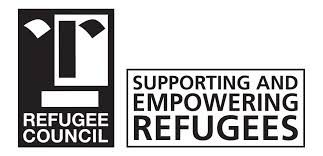        We provide support to separated children and care leavers with : asylum advice  welfare advice life skills and self-advocacy sessionsPlease return this form to youthconnect@refugeecouncil.org.ukAbout you – your support/network/communityFor your referrer to completePlease return this form to youthconnect@refugeecouncil.org.uk First name(s)Date of BirthSurname(s)GenderHas your age been disputed? Has your age been disputed? Your addressYour addressNationalityNationalityLanguage(s) spokenLanguage(s) spokenMobile NumberMobile NumberHome Office ReferenceHome Office ReferencePort referencePort referenceName and contact details of immigration solicitor Name and contact details of immigration solicitor Date of arrival in the UKDate of arrival in the UKDate of asylum claimDate of asylum claimStage of asylum processStage of asylum processNot claimed asylum	Not claimed asylum	Stage of asylum processStage of asylum processFirst ClaimFirst ClaimStage of asylum processStage of asylum processFresh claim	Fresh claim	Stage of asylum processStage of asylum processLimited leave to remain	Limited leave to remain	Stage of asylum processStage of asylum processUnknown/Other	Unknown/Other	RelationshipNameContact details Social worker / PAFoster carer / KeyworkerSchool / TeacherSupport workerName of referrerOrganisationTelephone & emailRelationshipReason for referralIs the young person a potential victim of trafficking?Other informationLA providing serviceSupport typeNot supported by social servicesLA providing serviceSupport typeSection 17LA providing serviceSupport typeSection 20Date support startedSupport typeSection 23Date support startedSupport typeAdult servicesDate support startedSupport typeUnknown / other